Hello! My name is Mrs Haddy. I look after the youngest children at Stuart Road and High Street. I will come and visit you when you start school. This is what I look like….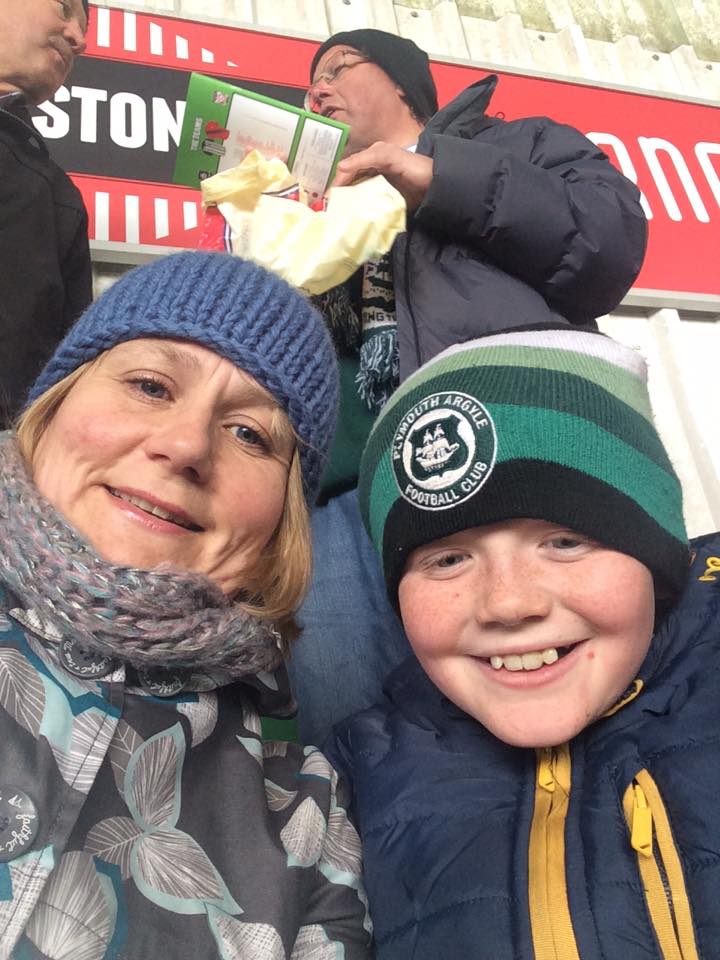 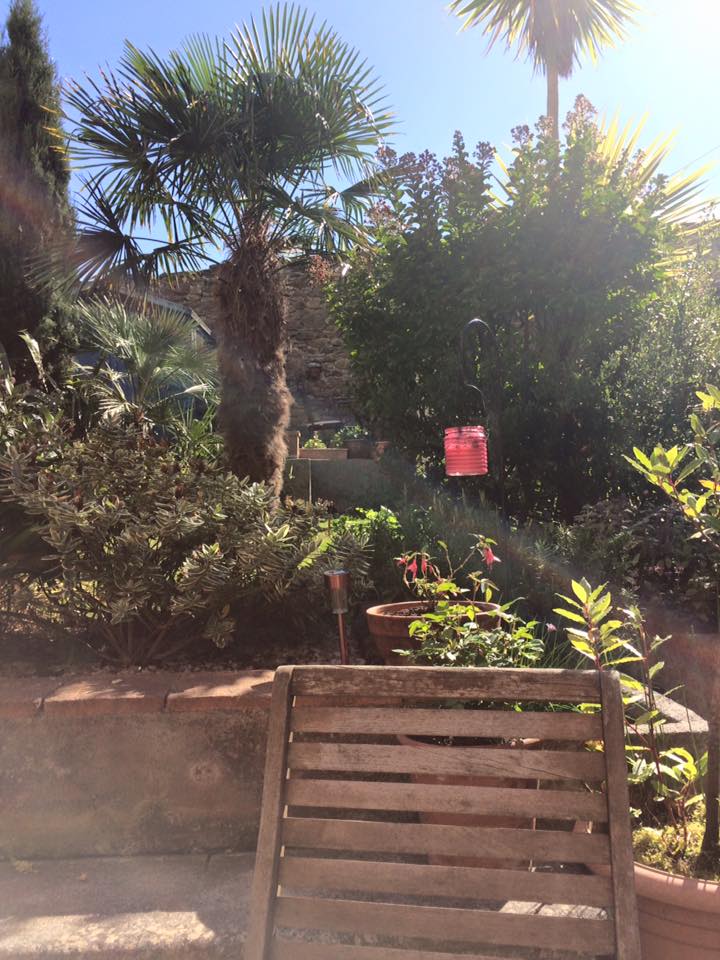 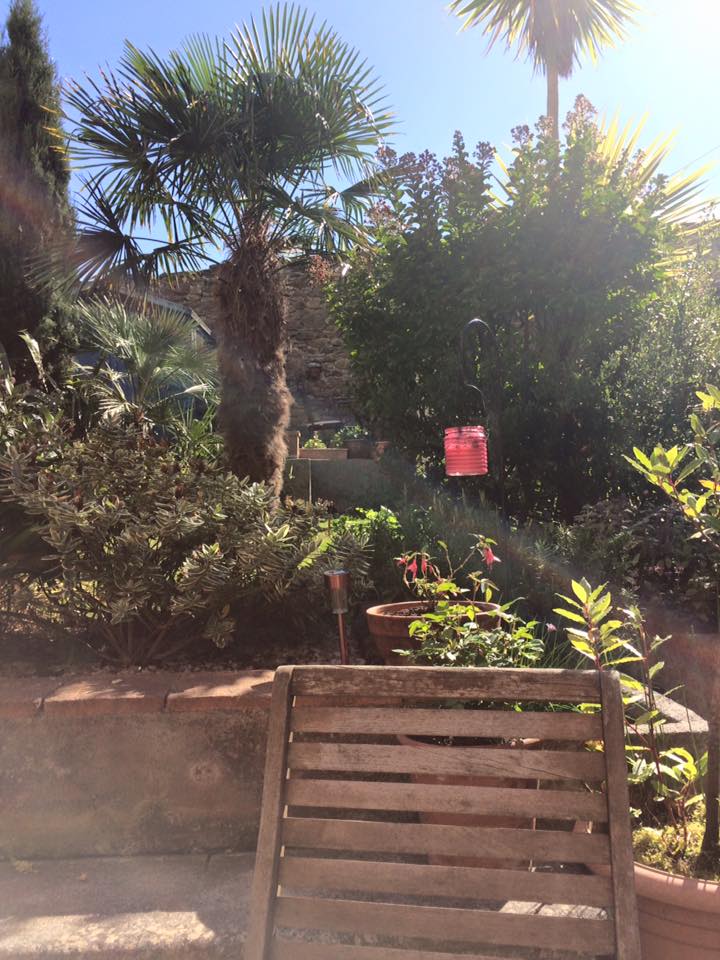 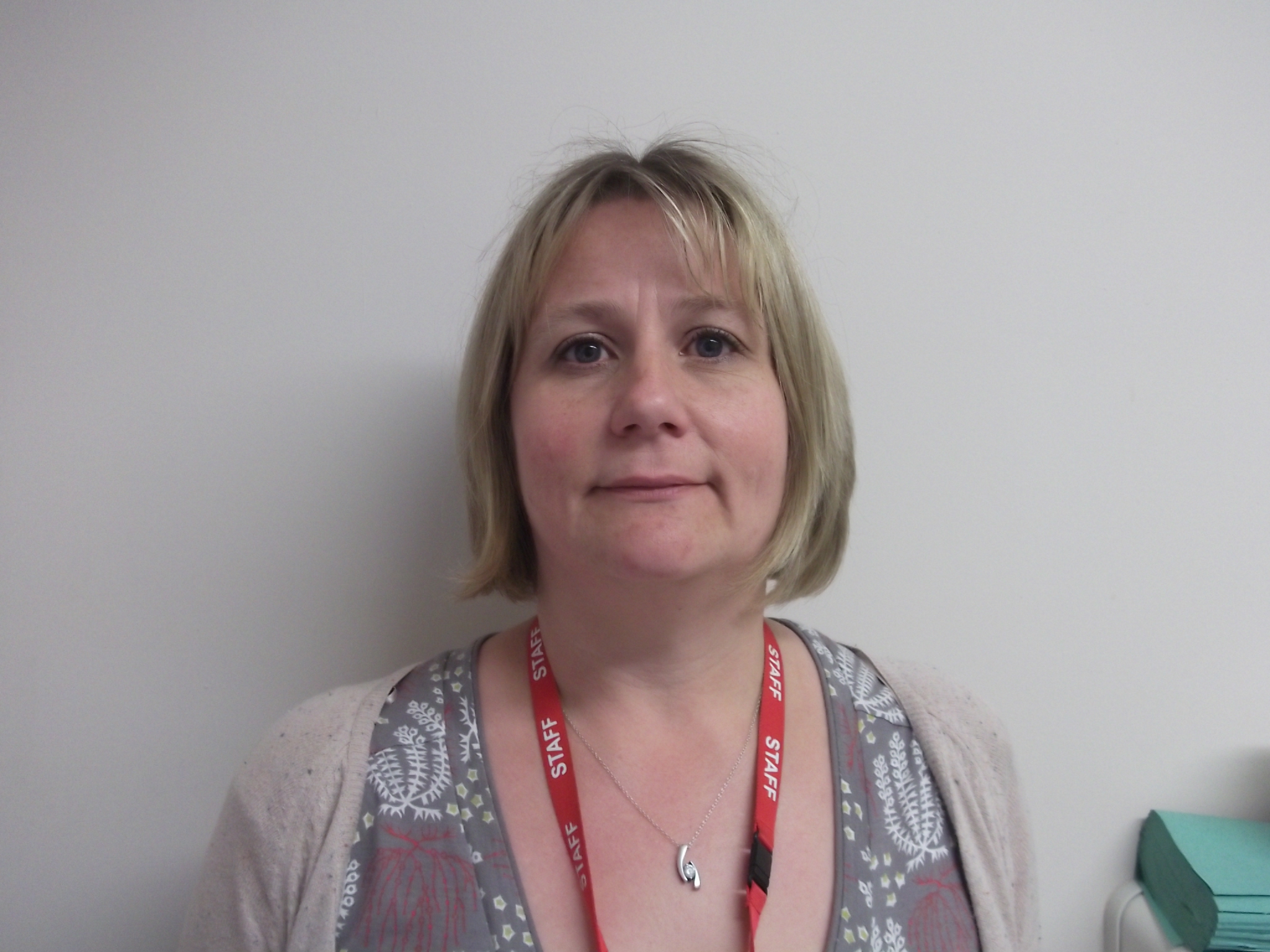 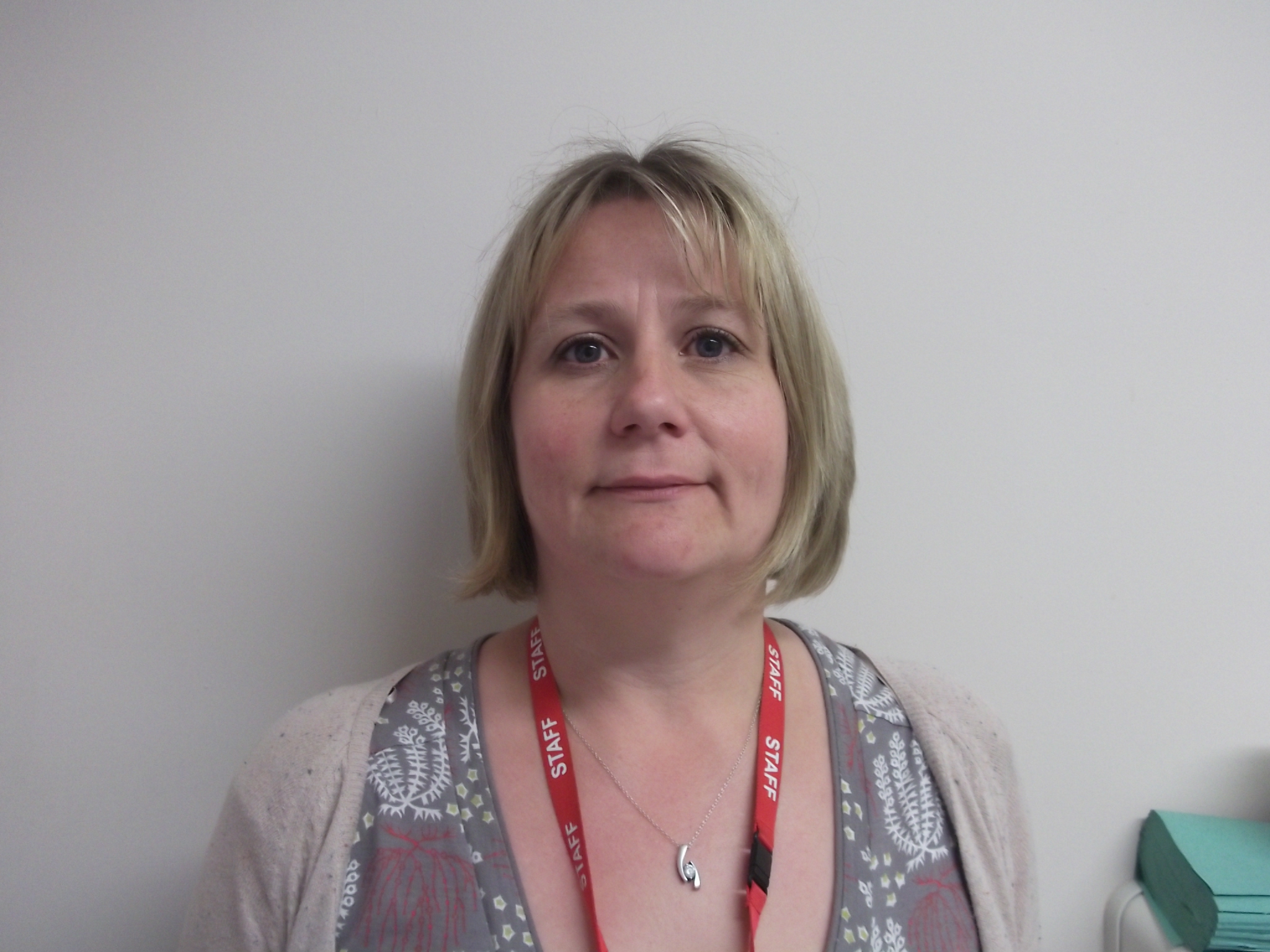 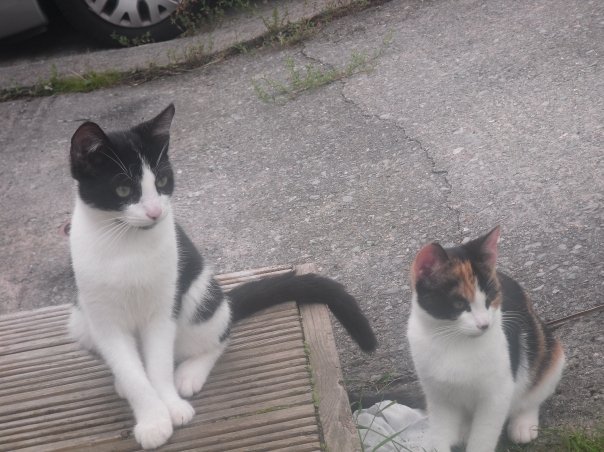 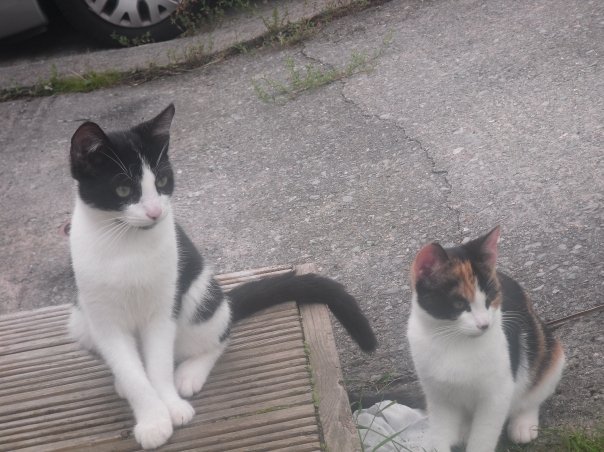 